KISLOST IN TOPNOST KARBOKSILNIH KISLINKot smo že omenili v sklopu kisline, baze in soli so karboksilne kisline šibke, kajti le del molekul reagira z vodo in tvori ione. Daljša kot je veriga ogljikovih atomov, tem šibkejše so, saj daljša veriga otežuje odcep vodikovega protona iz karboksilne skupine.Kako lahko iz zgradbe karboksilne kisline sklepamo na njeno topnost?
Oglejte si spodnji, poenostavljeni model molekule kapronske kisline.                                                       nepolarni rep                polarna glava
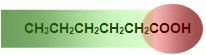 Molekula kisline ima nepolarni in polarni del. Polarni del predstavlja karboksilna skupina, nepolarni del pa ogljikova veriga. Daljša kot je ogljikova veriga, večji je nepolarni del v molekuli.Sklepamo lahko, da topnost karboksilnih kislin v vodi z naraščajočim številom ogljikovih atomov pada.Lastnosti karboksilnih kislinKarboksilne kisline reagirajo v vodi kot kisline, pri reakciji z vodo tvorijo oksonijeve ione H3O+ in karboksilatne anione.Oglejte si spodnjo animacijo.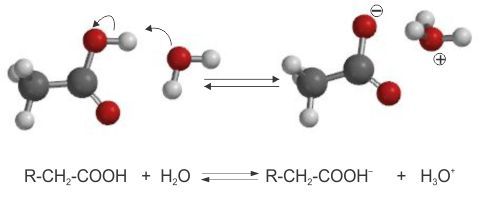 CH3-COOH   +          H2O        	                    CH3-COO-    +    H3O+VajaPo zgornjem zgledu dopolni spodnjo splošno enačbo ionizacije karboksilne kisline.CH3-CH2-COOH + H2O      _________________ + _______________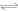 Ovrednoti spodnjo trditev drži/ne drži (obkroži). Pri reakciji etanojske kisline z vodo nastane etanoatni ion s formulo CH3COO¯.Katera od spodnjih kislin je najbolj topna v vodi?Obkroži pravilni odgovor in pojasni odgovor. __________________________________________________________________________________________________________________________________________________________Soli karboksilnih kislinKarboksilne kisline tako kot druge kisline z bazami tvorijo sol.CH3COOH(aq)    +    NaOH(aq)       CH3COONa(aq)    +    H2O(l)Za utrjevanje znanja reši naloge v DL na str.: 77 in 78.ESTRIEstri so organske spojine, ki imajo v molekuli estrsko vez (−COO−). Reakciji nastanka estra pravimo estrenje. Estri nastanejo pri reakciji organske ali anorganske kisline in alkohola ob prisotnosti močne kisline (katalizatorja), kot je npr. žveplova kislina. Nastanek estra je obojestranska reakcija. V reakcijski zmesi so prisotni tako reaktanti kot produkti.	                               Enačba sinteze estra             esterska vez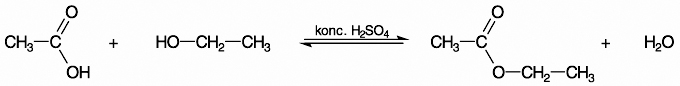 karboksilna kislina    +       alkohol                                             ester                +   vodaprimer: aspirinRazširjenost estrovBogat vir estrov je sadje, nahajajo se tudi v zelenjavi.  Sintetične estre  dodajajo cenenim brezalkoholnim pijačam, da dosežejo želeni okus. Estri so sestavine eteričnih olj.  Eterična olja so zmesi, rastlinskega in redkeje živalskega izvora. Poleg estrov v njih najdemo tudi alkohole, etre, aldehide, ketone, karboksilne  kislin, in ogljikovodike. Eterična olja se uporabljajo v prehrambeni industriji, farmaciji, kozmetični industriji in v aromaterapiji. Za utrjevanje znanja reši naloge v DL na str.: 79 (1.), 80 (5., 6., 7., 8. in 9.)CH3CH2CH2CH2COOHCH3(CH2)5COOH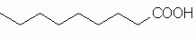 ABC